РЕШЕНИЕРассмотрев проект решения о внесении изменений в Решение Городской Думы Петропавловск-Камчатского городского округа от 27.06.2012 № 510-нд                    «О порядке регулирования отношений, связанных с размещением рекламных конструкций на территории Петропавловск-Камчатского городского округа», внесенный исполняющим полномочия Главы администрации Петропавловск-Камчатского городского округа Каюмовым В.В., в соответствии со статьей 28 Устава Петропавловск-Камчатского городского округа, Городская Дума Петропавловск-Камчатского городского округаРЕШИЛА:1. Принять Решение о внесении изменений в Решение Городской Думы Петропавловск-Камчатского городского округа от 27.06.2012 № 510-нд                             «О порядке регулирования отношений, связанных с размещением рекламных конструкций на территории Петропавловск-Камчатского городского округа».2. Направить принятое Решение Главе Петропавловск-Камчатского городского округа для подписания и обнародования.РЕШЕНИЕот 01.07.2014 № 230-ндО внесении изменений в Решение Городской Думы Петропавловск-Камчатского городского округа от 27.06.2012 № 510-нд «О порядке регулирования отношений, связанных с размещением рекламных конструкций на территории Петропавловск-Камчатского городского округа»Принято Городской Думой Петропавловск-Камчатского городского округа(решение от 25.06.2014 № 486-р)Пункт 1.5 изложить в следующей редакции:«1.5. Управление самостоятельно осуществляет согласование, необходимое для принятия решения о выдаче разрешений на установку и эксплуатацию рекламных конструкций или об отказе в его выдаче с Департаментом градостроительства и земельных отношений администрации Петропавловск-Камчатского городского округа (далее - Департамент) на предмет соответствия рекламных конструкций документам территориального планирования и соблюдения внешнего архитектурного облика сложившейся застройки, градостроительных норм и правил.При этом заявитель вправе самостоятельно получить от Департамента согласование, необходимое для принятия решения о выдаче разрешения на установку и эксплуатацию рекламной конструкции, и представить его в Управление.».Пункт 2.5 изложить в следующей редакции:«2.5. Участником аукциона не вправе быть лицо, занимающее преимущественное положение в сфере распространения наружной рекламы на территории городского округа, при котором его доля в данной сфере превышает 35 процентов на момент подачи заявки на участие в аукционе. Если по результатам проведения аукциона лицо приобретает преимущественное положение, данные результаты являются недействительными.».В пункте 2.7:в абзаце пятом слова «начальная цена договора» заменить словами «начальная цена права на заключение договора»;дополнить абзацем одиннадцатым следующего содержания:«Начальная цена права на заключение договора является равной размеру годовой платы по договору на установку и эксплуатацию рекламной конструкции. Шаг аукциона устанавливается в размере 10 процентов от начальной цены аукциона. Задаток, внесенный в размере 50 процентов от начальной цены права на заключение договора, в случае выигрыша, засчитывается в счет платы по договору на установку и эксплуатацию рекламной конструкции.». Подпункт 4.3.3 исключить.Пункт 4.4 изложить в следующей редакции:«4.4 Управление при получении заявления и прилагаемых к нему документов, указанных в подпунктах  -  настоящего Решения, осуществляет согласование с Департаментом, необходимое для принятия решения о выдаче разрешения.».6. Настоящее Решение вступает в силу после дня его официального опубликования.Глава Петропавловск-Камчатского городского округа							                  К.Г. Слыщенко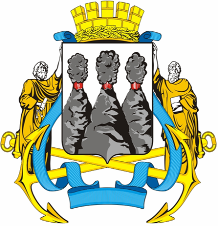 ГОРОДСКАЯ ДУМАПЕТРОПАВЛОВСК-КАМЧАТСКОГО ГОРОДСКОГО ОКРУГАот 25.06.2014 № 486-р16-я сессияг.Петропавловск-КамчатскийГлава Петропавловск-Камчатского городского округа, исполняющий полномочия председателя Городской Думы              К.Г. Слыщенко 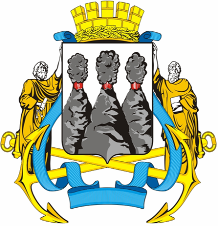 ГОРОДСКАЯ ДУМАПЕТРОПАВЛОВСК-КАМЧАТСКОГО ГОРОДСКОГО ОКРУГА